PREDSEDA NÁRODNEJ RADY SLOVENSKEJ REPUBLIKY Číslo: CRD-1503/2017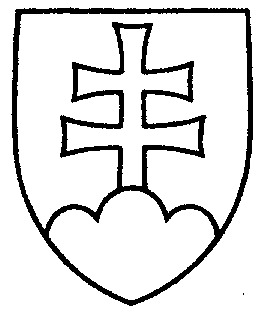 651                                  ROZHODNUTIEPREDSEDU NÁRODNEJ RADY SLOVENSKEJ REPUBLIKYzo 7. augusta 2017o vyhlásení nastúpenia náhradníkov na zaniknutý a neuplatňovaný mandát poslanca Národnej rady Slovenskej republikyV y h l a s u j e m      podľa § 71 ods. 1 a 4 zákona č. 180/2014 Z. z. o podmienkach výkonu volebného práva a o zmene a doplnení niektorých zákonov v znení neskorších predpisov a § 10 ods. 1 a 2 písm. b) a c) zákona Národnej rady Slovenskej republiky č. 3/1996 Z. z. o rokovacom poriadku Národnej rady Slovenskej republiky v znení neskorších predpisov              dňom 7. augusta 2017 nastúpenie náhradníkov za stranu SMER - sociálna demokracia             -  na zaniknutý mandát poslanca Národnej rady Slovenskej republiky Ľubomíra Jahnátka nastupuje poslanec Národnej rady Slovenskej republiky Emil Ďurovčík, ktorý od 23. marca 2016 vykonáva mandát poslanca ako náhradník na neuplatňovaný mandát poslanca Národnej rady Slovenskej republiky Roberta Kaliňáka,        - na neuplatňovaný mandát poslanca Národnej rady Slovenskej republiky Roberta Kaliňáka nastupuje podľa poradia uvedeného v zápisnici Štátnej komisie pre voľby a kontrolu financovania politických strán o výsledku volieb do Národnej rady Slovenskej republiky 
5. marca 2016 náhradníčka Darina Gabániová, narodená 20. augusta 1955, bytom Čataj. Andrej   D a n k o   v. r.